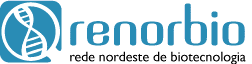 Universidade Federal do Maranhão - UFMACentro de Ciências Biológicas e da Saúde - CCBSPrograma de Pós-Graduação em Biotecnologia - RENORBIO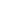 Obs: A solicitação de inclusão de coorientação será recebida até a qualificação para alunos em tempo regular de matrícula, isto é, apto a qualificar até o 36º mês de matrícula. Não serão recebidas solicitações em casos nos quais o aluno tenha menos de 12 meses para conclusão do doutorado.Anexar:Currículo Lattes do coorientador proposto;Carta de manifestação do coorientador proposto informando sua concordância com a coorientação e quais atividades do Plano de Trabalho do aluno estarão sob sua supervisão/orientação. SOLICITAÇÃO DE COORIENTAÇÃO SOLICITAÇÃO DE COORIENTAÇÃO SOLICITAÇÃO DE COORIENTAÇÃO SOLICITAÇÃO DE COORIENTAÇÃO SOLICITAÇÃO DE COORIENTAÇÃO Aluno Aluno MatrículaMatrículaNucleadoraMaranhãoOrientadorOrientadorOrientadorOrientadorOrientadorCoorientador PropostoCoorientador PropostoCoorientador PropostoCoorientador PropostoCoorientador PropostoProdução do Co-Orientador Proposto nos últimos 3 anos (quantitativo)Produção do Co-Orientador Proposto nos últimos 3 anos (quantitativo)Produção do Co-Orientador Proposto nos últimos 3 anos (quantitativo)Produção do Co-Orientador Proposto nos últimos 3 anos (quantitativo)Qualis (2017-2020)Ano 1Ano 2 Ano 3A1A2A3A4B1B2B3B4OutrosJustificativa: Justificar a inclusão de acordo com o Plano de Trabalho do aluno.Data: _____/_____/_____                                               _________________________                               _______________________                                                                    Aluno                                                                       Orientador